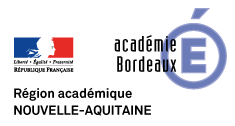 DEGRÉS DE MAîTRISE DES COMPÉTENCES  ÉvaluÉes1 : Novice     2 : Débrouillé     3 : Averti     4 : Expert  (les croix doivent être positionnées au milieu des colonnes)Appréciation motivée obligatoire au versoBaccalauréat professionnel Métiers du commerce et de la venteBaccalauréat professionnel Métiers du commerce et de la venteÉpreuve E3 : Pratique professionnelle                                  Coefficient 2Épreuve E3 : Pratique professionnelle                                  Coefficient 2Groupe de compétences 2 :SUIVRE LES VENTESGroupe de compétences 2 :SUIVRE LES VENTESGRILLE D’ÉVALUATION  SOUS ÉPREUVE : SUIVI DES VENTES : E32 (CCF)GRILLE D’ÉVALUATION  SOUS ÉPREUVE : SUIVI DES VENTES : E32 (CCF)Session :Date de l’épreuve : Établissement :Nom et prénom du (de la) candidat(e) : ……………………………………………………..…………………………………Numéro du (de la) candidat(e) : ………………………………………….………………………………………….……………..Nom et prénom du (de la) candidat(e) : ……………………………………………………..…………………………………Numéro du (de la) candidat(e) : ………………………………………….………………………………………….……………..Composition de la commission d’évaluation :Mme / M. : ………………………………..…………..…professeur(e) d’économie gestion du (de la) candidat(e)Mme / M.  : …………………………………………….…professionnel (le) du secteur du commerce et de la venteFonction..……………………………..………………Entreprise :  …………………………….………………….………………………Mme/ M.  : ……………………………………..…………professeur(e) d’économie gestion du (de la) candidat(e)Composition de la commission d’évaluation :Mme / M. : ………………………………..…………..…professeur(e) d’économie gestion du (de la) candidat(e)Mme / M.  : …………………………………………….…professionnel (le) du secteur du commerce et de la venteFonction..……………………………..………………Entreprise :  …………………………….………………….………………………Mme/ M.  : ……………………………………..…………professeur(e) d’économie gestion du (de la) candidat(e)1234N’assure aucun suivi de la commandeRéalise de façon partielle le suivi de la commandeTraite correctement le suivi de la commandeTraite correctement  le suivi de la commande et informe le client des délais et des modalités de mise à dispositionNe met pas en œuvre  le ou les services associésMet en œuvre avec des omissions ou des erreurs le ou les services associésMet en œuvre correctement le ou les services associésMet  en œuvre correctement le ou les services associés et en assure le suiviNe questionne pas le clientQuestionne sommairement le  clientQuestionne de façon pertinente le client pour identifier le ou les problèmes rencontrésQuestionne de façon pertinente le client pour identifier le ou les problèmes rencontrés  et reformule le ou les problèmes rencontrés par celui-ciNe propose pas de solutionPropose une solution partiellement adaptée au(x) problème(s) du clientPropose une solution adaptée au(x) problème(s) rencontré(s) par le client Propose une solution adaptée au(x) problème(s) rencontré(s) par le client et s’assurer de son adhésion Ne collecte pas d’informations sur la satisfaction clientRecherche et saisit des informations incomplètes sur la satisfaction clientTransmet une information exploitable sur la satisfaction clientTransmet une information exploitable sur la satisfaction client et en fait une analyseNe préconise pas d’action d’amélioration de la satisfaction clientPréconise des actions d’amélioration inadaptées aux attentes du client Préconise des actions d’amélioration adaptées aux attentes du client Préconise des actions d’amélioration adaptées aux attentes du client et au contexte de l’entrepriseS’exprime avec difficulté et  n’adopte pas une communication non verbale adaptéeS’exprime avec des approximations concernant la clarté de ses propos et sa communication non verbale S’exprime clairement et met en œuvre une communication non verbale adaptée S’exprime clairement, met en oeuvre un vocabulaire et une communication non verbale professionnels et adaptés au contexte du suivi des ventesCompétencesCritères et indicateurs d’évaluationCritères et indicateurs d’évaluationPROFILPROFILPROFILPROFILCompétencesCritères et indicateurs d’évaluationCritères et indicateurs d’évaluation1234ASSURER LE SUIVI DE LA COMMANDE DU PRODUIT ET/OU DU SERVICEASSURER LE SUIVI DE LA COMMANDE DU PRODUIT ET/OU DU SERVICEEfficacité du suivi de la commande(suivi de l’évolution de la commande et éventuellement du règlement, conformité des informations sur les délais et les modalités de mise à disposition)METTRE EN ŒUVRE LE OULES SERVIICES ASSOCÉSMETTRE EN ŒUVRE LE OULES SERVIICES ASSOCÉSQualité de la mise en œuvre du ou des services associés(sélection adaptée des prestataires, respect des procédures, suivi de l’exécution du ou des services associés, efficacité des relances éventuelles)TRAITER LES RETOURS ETLES RÉCLAMATIONS DES CLIENTSTRAITER LES RETOURS ETLES RÉCLAMATIONS DES CLIENTSPertinence du questionnement pour identifier le(s) problème(s) rencontrés par le client(Clarté dans le questionnement et la reformulation)Qualité de la solution proposée(Pertinence et réactivité de la solution proposée avec les procédures de l’entreprise et la règlementation)S’ASSURER DE LASATISFACTIONDU CLIENTS’ASSURER DE LASATISFACTIONDU CLIENTQualité de l’information collectée, saisie et transmise sur la satisfaction client(Fiabilité, récence et utilité de l’information collectée, exploitée et diffusée)Pertinence des propositions d’amélioration de la satisfaction client(Pertinence et efficacité des actions d’amélioration)COMMUNICATIONCOMMUNICATIONAdaptation de la communication verbale et non verbale au contexte du suivi des ventes(Adéquation pertinente des réponses et du paralangage au contexte du suivi des ventes)Observations, commentaires (justification de la note) :Nom et signature des membres de la commission d’évaluation :